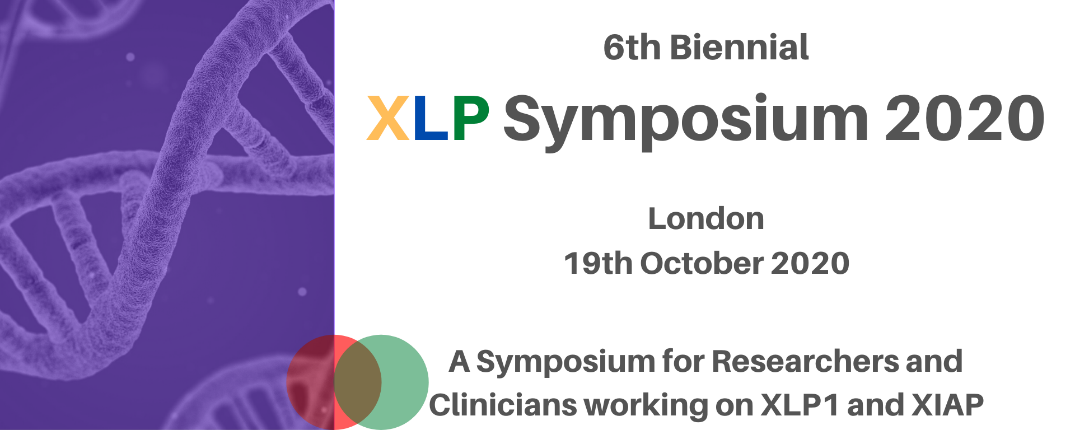 SPEAKERS FORMProf/Dr/Mr/Mrs/Miss/Ms (please indicate)   First name:                                                        Last name:                                        Post or job title:       Centre/Department/Institute:      Correspondence address:       Tel. no:     					email address:      This form must be returned electronically by FRIDAY 26th JUNE 2020Please email to info@xlpresearchtrust.org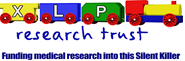 